R O M Â N I A			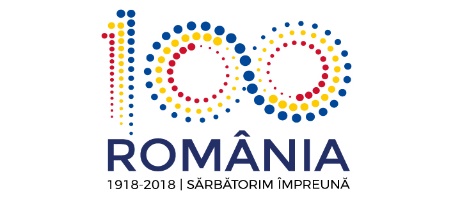 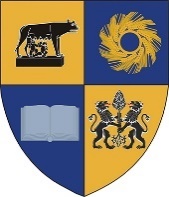 JUDEŢUL CLUJ                                                               						CONSILIUL JUDEŢEAN		Direcţia  Generală Buget-Finanţe, Resurse UmaneServiciul Resurse Umane	              Nr. 31891 | 27.09.2018TRANSPARENȚA VENITURILOR SALARIALEPENTRU FUNCȚIILE DIN CADRUL APARATULUI DE SPECIALITATE AL CONSILIULUI JUDEȚEAN CLUJ 									Septembrie 2018Conform prevederilor art. 7 litera e) din Legea-cadru nr. 153/2017 privind stabilirea salariilor personalului plătit din fonduri publice, cu modificările și completările ulterioare, salariul lunar cuprinde salariul de bază ori, după caz, indemnizaţia lunară sau indemnizaţia de încadrare, compensaţiile, indemnizaţiile, sporurile, adaosurile, primele, premiile, precum şi celelalte elemente ale sistemului de salarizare corespunzătoare fiecărei categorii de personal din sectorul bugetar, Funcții de demnitate publică:Indemnizațiile lunare pentru funcțiile de demnitate publică se determină prin înmulțirea coeficienților din anexa nr. IX - Legea-cadru nr. 153/2017 privind stabilirea salariilor personalului plătit din fonduri publice, cu modificările și completările ulterioare, cu salariul de bază minim brut pe țară garantat în plată în vigoare, conform art.13 alin. (1) din Legea-cadru nr. 153/2017 privind stabilirea salariilor personalului plătit din fonduri publice, cu modificările și completările ulterioare.Indemnizaţiile lunare ale preşedinţilor şi vicepreşedinţilor consiliilor judeţene şi primarilor şi viceprimarilor unităţilor administrativ-teritoriale care implementează proiecte finanţate din fonduri europene nerambursabile se majorează cu până la 25%, conform art. 16 alin. (2) din Legea-cadru nr. 153/2017 privind stabilirea salariilor personalului plătit din fonduri publice, cu modificările și completările ulterioare.  Prin Hotărârea Guvernului nr. 325/2018 pentru aprobarea <LLNK 12018     0120 331   0 20>Regulamentului-cadru privind stabilirea condiţiilor de înfiinţare a posturilor în afara organigramei şi a criteriilor pe baza cărora se stabileşte procentul de majorare salarială pentru activitatea prestată în proiecte finanţate din fonduri europene nerambursabile s-a stabilit procentul de majorare a indemnizațiilor lunare  ale preşedinţilor şi vicepreşedinţilor consiliilor judeţene şi primarilor şi viceprimarilor unităţilor administrativ-teritoriale în funcție de numărul de proiecte aflate în implementare, după cum urmează:     pentru 1 proiect se acordă o majorare de 15%;pentru 2 proiecte se acordă o majorare de 20%;pentru 3 sau mai multe proiecte se acordă o majorare de 25%.Funcții publice și contractuale din cadrul aparatului de specialitate al Consiliului Județean ClujSalariul lunar al angajaților din aparatul de specialitate al Consiliul Județean Cluj cuprinde următoarele: Salariul de bază, conform prevederilor HCJ nr. 169 și 170 din 26.07.2017, stabilit în baza prevederilor art. 11 din Legea-cadru nr. 153/2017 privind stabilirea salariilor personalului plătit din fonduri publice, cu modificările și completările ulterioare după cum urmează: Funcții publice de conducereNotă: Salariile de bază ale funcțiilor de conducere cuprind sporul de vechime în muncă la nivel maxim.Funcții publice de execuție pe grade și trepteNotă: Salariul de bază la gradația 0 se determină prin înmulțirea coeficientului cu salariul minim brut pe tară garantat în plată și se modifică corespunzător cu acesta. Începând cu data de 1 ianuarie 2018, salariul de bază minim brut pe ţară garantat în plată, sumă stabilită în bani care nu include sporuri şi alte adaosuri, se stabileşte la 1.900 lei lunar, pentru un program complet de lucru, conform art. 1 din Hotărârea Guvernului nr. 846 din 29 noiembrie 2017 pentru stabilirea salariului de bază minim brut pe ţară  garantat în plată.Salariile pentru gradațiile 1 – 5 se determină prin majorarea salariilor de bază pentru gradația 0 potrivit prevederilor art. 10 din Legea-cadru nr. 153/2017 privind stabilirea salariilor personalului plătit din fonduri publice, cu modificările și completările ulterioare.Salariul de bază individual al administratorului public se stabileşte de către preşedintele consiliului judeţean, în condiţiile legii, în funcţie de atribuţiile stabilite în fişa postului, între limite, astfel: limita minimă este nivelul salariului de bază al secretarului județului, iar limita maximă este indemnizaţia vicepreşedintelui consiliului judeţean.Funcții contractuale de conducereNotă: Salariile de bază ale funcțiilor de conducere cuprind sporul de vechime în muncă la nivel maxim.Funcții contractuale de execuție pe grade și trepte profesionaleNotă: Salariul de bază la gradația 0 se determină prin înmulțirea coeficientului cu salariul minim brut pe tară garantat în plată și se modifică corespunzător cu acesta. Începând cu data de 1 ianuarie 2018, salariul de bază minim brut pe ţară garantat în plată, sumă stabilită în bani care nu include sporuri şi alte adaosuri, se stabileşte la 1.900 lei lunar, pentru un program complet de lucru, conform art. 1 din Hotărârea Guvernului nr. 846 din 29 noiembrie 2017 pentru stabilirea salariului de bază minim brut pe ţară  garantat în plată.Salariile pentru gradațiile 1 – 5 se determină prin majorarea salariilor de bază pentru gradația 0 potrivit prevederilor art. 10 din Legea-cadru nr. 153/2017 privind stabilirea salariilor personalului plătit din fonduri publice, cu modificările și completările ulterioare. Salariile de bază prevăzute la gradul IA sau treapta IA, potrivit nivelului studiilor, se utilizează și pentru salarizarea funcțiilor de la cabinetul președintelui consiliului județean.Indemnizație pentru titlul științific de doctor pentru persoanele care dețin titlul științific de doctor și care își desfășoară activitatea în domeniul pentru care deține titlul în cuantum de 50% din nivelul salariului de bază minim brut pe țară garantat în plată (950 lei la momentul actual), conform art. 14 din Legea-cadru nr. 153/2017 privind stabilirea salariilor personalului plătit din fonduri publice, cu modificările și completările ulterioare.Personalul care exercită activitatea de control financiar preventiv, pe perioada de exercitare a acesteia, beneficiază de o majorare a salariului de bază cu 10%, conform art. 15 din Legea-cadru nr. 153/2017 privind stabilirea salariilor personalului plătit din fonduri publice, cu modificările și completările ulterioare.Personalul din cadrul instituției nominalizat în echipele de proiecte finanțate din fonduri europene nerambursabile, pe perioada în care își desfășoară activitatea în aceste condiții, beneficiază de o majorare a salariilor de bază cu până la 50%, în funcție de timpul efectiv lucrat lunar pentru activitatea proiectului și prevăzute în fișa postului, după cum urmează:până la 20 ore pe lună se acordă o majorare salarială de 10%;între 21-40 ore pe lună se acordă o majorare salarială de 20%;între 41-60 ore pe lună se acordă o majorare salarială de 30%;între 61-80 ore pe lună se acordă o majorare salarială de 40%;peste 80 ore pe lună se acordă o majorare salarială de 50%.Majorarea se acordă indiferent de numărul de proiecte în care este implicat și se aplică proporțional cu timpul efectiv alocat activităților pentru fiecare proiect. Pentru personalul nominalizat în echiphele de proiete care își desfășoară activitatea simultan în mai multe proiecte, numărul orelor efectiv lucrate în luna anterioară se cumulează, procentul de majorare salarială fiind stabilit în mod corespunzător. Aceste drepturi sunt stabilite prin Hotărârea Guvernului nr. 325/2018 pentru aprobarea <LLNK 12018     0120 331   0 20>Regulamentului-cadru privind stabilirea condiţiilor de înfiinţare a posturilor în afara organigramei şi a criteriilor pe baza cărora se stabileşte procentul de majorare salarială pentru activitatea prestată în proiecte finanţate din fonduri europene nerambursabile.Sporul pentru munca de noapte de 25% din salariul de bază pentru orele lucrate între orele 22,00 și 6,00 conform art. 20 din Legea-cadru nr. 153/2017 privind stabilirea salariilor personalului plătit din fonduri publice, cu modificările și completările ulterioare coroborat cu art. 126 alin. b) din Legea nr. 53/2003 Codul muncii republicată, cu modificările şi completările ulterioare.Pentru munca prestată în zilele de repaus săptămânal, în cadrul schimbului normal de lucru, de către angajaţii din cadrul aparatului de specialitate al Consiliului Județean Cluj, se acordă un spor de 30% pentru timpul efectiv lucrat în zilele de sâmbătă şi duminică, conform art.137 din Codul muncii - Legea nr. 53/2013 Codul Muncii, republicată cu modificările și completările ulterioare și a contractului individual de muncă al salariaților respectivi.Indemnizație de vacanță acordată sub formă de vouchere de vacanță în valoare de 1450 lei acordate până la data de 30.11.2018 conform art. 26 din Legea-cadru nr. 153/2017 privind stabilirea salariilor personalului plătit din fonduri publice, cu modificările și completările ulterioare coroborat cu ART. I, pct.1 din Ordonanța de Urgență nr. 46/2017 pentru modificarea și completarea Ordonanței de Urgență a Guvernului nr. 8/2009 privind acordarea voucherelor de vacanță.În anul 2018, munca suplimentara efectuata peste durata normala a timpului de lucru de către personalul din sectorul bugetar încadrat în funcții de execuție sau de conducere, precum și munca prestată în zilele de repaus săptămânal, de sărbători legale și în celelalte zile în care, în conformitate cu reglementările în vigoare, nu se lucrează, în cadrul schimbului normal de lucru, se vor compensa numai cu timp liber corespunzător acestora, conform art. 8 din OUG nr.90/2017 privind unele măsuri fiscal-bugetare, modificarea și completarea unor acte normative și prorogarea unor termene.Nivelul veniturilor salariale se stabileşte fără a depăşi nivelul indemnizaţiei lunare a funcţiei de vicepreşedinte al Consiliului Judeţean Cluj, exclusiv majorările prevăzute la art. 16 alin. (2) din Legea-cadru nr. 153/2017 privind stabilirea salariilor personalului plătit din fonduri publice, cu modificările și completările ulterioare cu încadrarea în cheltuielile de personal aprobate în bugetele de venituri şi cheltuieli.Serviciul Resurse UmaneCl. Dorobanţilor, nr.106, camera 305, CP 400691, municipiul Cluj-Napoca, judeţul Cluj, RomâniaTelefonul Cetăţeanului – 0800 410 999 – Tel Verde apelabil gratuitTel/fax: 0040 372 640024 sau  tel: 004 372 640025 cjc@cjcluj.ro, infopublic@cjcluj.ro  www.cjcluj.roFuncțiaCoeficientIndemnizația lunarăPreședinte917100Vicepreședinte815200Nr.
crt.FuncțiaNivelul
studiilorGradulCoeficientSalariul de bază 1Secretar al județuluiSII8,00152002Arhitect-șefSII8,00152003Director generalSII8,00152004Director executivSII7,78147825Şef serviciu audit internSII7,39140416Şef serviciuSII6,79129017Șef birouSII6,6112559salariul de bază la gradația salariul de bază la gradația salariul de bază la gradația salariul de bază la gradația Nr.
crt.FuncțiaNivelul
studiilorGrad/TreaptăCoeficientul la gradația 00123451AuditorSsuperior4,799101978410273107871105711333principal3,70703075577935833285408754asistent3,125928637366927027720373832Consilier juridicSsuperior4,4283989028947999531020210457principal3,52668871907550792881268329asistent2,77526356585941623863946554debutant2,324408473949765225535654903Consilier, Expert, InspectorSsuperior4,4283989028947999531020210457principal3,52668871907550792881268329asistent2,77526356585941623863946554debutant2,324408473949765225535654904Referent de specialitateSSDsuperior4,10779083748793923394649701principal3,50665071497506788180788280asistent2,86543458426134644166026767debutant2,204180449447194955507952065ReferentMsuperior2,76524456375919621563706529principal2,41457949225168542655625701asistent2,14406643714590482049415065debutant1,91362939014096430144094519Nr.
crt.FuncțiaNivelul
studiilorGradCoeficientSalariul de bază 1DirectorSII6,79129012Director economicSII5,89111913Şef serviciuSII5,65107354Șef birouSII5,4210298salariul de bază la gradația salariul de bază la gradația salariul de bază la gradația salariul de bază la gradația Nr.
crt.FuncțiaNivelul
studiilorGrad/TreaptăCoeficientul la gradația 00123451Consilier,Expert, Inspector de specialitate, SIA3,83727778238214862588419062I3,13594763936713704972257406II2,65503554135684596861176270Debutant2,114009431045264752487149932Consilier juridicSIA3,83727778238214862588419062I3,13594763936713704972257406II2,65503554135684596861176270Debutant2,114009431045264752487149933SubinginerSSDIA3,50665071497506788180788280I2,96562460466348666568327003II2,45465550045254551756555796Debutant2,033857414643534571468548024ReferentMIA2,42459849435190545055865726MI2,03385741464353457146854802MII1,96372440034203441345234636MDebutant1,743306355437323919401741175Casier, MagazinerM,G2,10399042894503472848464967Debutant1,382622281929603108318632666Paznic, CurierM,G1,94368639624160436844774589ÎngrijitorM,G1,88357238404032423443404449Debutant1,322508269628312973304731237ŞoferM,GI2,32440847394976522553565490II2,204180449447194955507952068Muncitor calificatM,GI2,26429446164847508952165346II2,18414244534676491050335159III1,99378140654268448145934708IV1,97374340244225443645474661 9Muncitor necalificatM,GI1,82345837173903409842004305- fără sporuriM,GII1,32250826962831297330473123